§6028.  Volunteer marine patrol officers1.  Appointment.  The commissioner may appoint volunteer marine patrol officers upon such conditions as the commissioner may determine.  Volunteer marine patrol officers shall serve without compensation and may be paid actual automobile costs at the rate paid to state employees.[PL 1983, c. 449 (NEW).]2.  Powers and duties.  Volunteer marine patrol officers have the same powers and duties as marine patrol officers specified in section 6025, except that the exercise of these powers and duties is limited to marine resources laws set out in chapters 601 to 627, inclusive, and department regulations adopted pursuant to these statutes.  Volunteer marine patrol officers shall complete reserve officer training at the Maine Criminal Justice Academy prior to assuming these duties.[PL 2021, c. 676, Pt. A, §27 (AMD).]SECTION HISTORYPL 1979, c. 541, §B73 (AMD). PL 1983, c. 449 (NEW). PL 2021, c. 676, Pt. A, §27 (AMD). The State of Maine claims a copyright in its codified statutes. If you intend to republish this material, we require that you include the following disclaimer in your publication:All copyrights and other rights to statutory text are reserved by the State of Maine. The text included in this publication reflects changes made through the First Regular and First Special Session of the 131st Maine Legislature and is current through November 1, 2023
                    . The text is subject to change without notice. It is a version that has not been officially certified by the Secretary of State. Refer to the Maine Revised Statutes Annotated and supplements for certified text.
                The Office of the Revisor of Statutes also requests that you send us one copy of any statutory publication you may produce. Our goal is not to restrict publishing activity, but to keep track of who is publishing what, to identify any needless duplication and to preserve the State's copyright rights.PLEASE NOTE: The Revisor's Office cannot perform research for or provide legal advice or interpretation of Maine law to the public. If you need legal assistance, please contact a qualified attorney.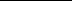 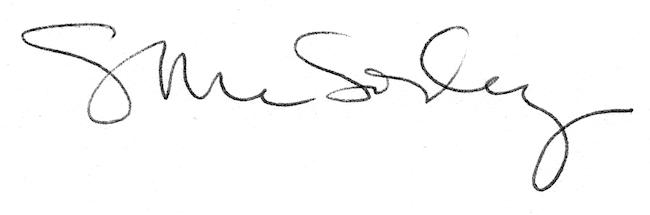 